Bezpieczeństwo w placówkach oświatowychDyrektor szkoły odpowiada za bezpieczeństwo uczniów i pracowników przebywających na jej terenie. Aby uniknąć wypadków albo konsekwencji, gdy już do nich dojdzie, szkoła musi spełniać wszystkie wymogi bezpieczeństwa i higieny pracy. Realizacja tych obowiązków podlega regularnym kontrolom zarówno zewnętrznym (kontrola budowlana, sanepid, PIP, straż pożarna, kuratorium), jak i wewnętrznym.Ostatnie zmiany w przepisach w Rozporządzeniu MEN w sprawie bezpieczeństwa i higieny w publicznych i niepublicznych szkołach i placówkach obowiązują od 29 listopada 2018 r. i dotyczą m.in.:l obowiązku prowadzenia rejestru wyjść grupowych – nałożono na dyrektora dodatkowy obowiązek prowadzenia rejestru wyjść grupowych poza terenem szkoły, które to wyjścia nie są wycieczkami, ale krótkotrwałymi wyjściami np. do kina, teatru czy muzeum w miejscowości, w której jest szkoła;l równomiernego obciążenia zajęciami;l zapewnienia miejsca na przechowywanie książek i przyborów;l możliwości przeprowadzenia remontu w każdym czasie – ten zapis wprowadza radykalną zmianę umożliwiającą przeprowadzenie remontów podczas funkcjonowania szkoły, jeśli zachodzi taka konieczność, pod warunkiem zapewnienia bezpieczeństwa osobom przebywającym na terenie szkoły;l bezpiecznego i higienicznego spożywania posiłków;l zabezpieczenia przed poślizgiem;l informowania nadzoru pedagogicznego o zawieszeniu zajęć;l szkoleń z udzielania pierwszej pomocy wszystkim pracownikom – rozszerzono grupę osób, które powinny odbyć szkolenie z zakresu udzielania pierwszej pomocy.Aby być na bieżąco z najnowszymi zmianami, warto sięgnąć po książkę „Bhp w placówkach oświatowych”. Dyrektor znajdzie w niej nie tylko aktualne wytyczne wynikające z przepisów prawa, lecz również praktyczne wskazówki ekspertów, którzy na co dzień dokonują kontroli warunków bhp, jak również przykłady z życia szkół.Autorami książki są eksperci Portalu Oświatowego – Bożena Winczewska, Małgorzata Celuch oraz Leszek Zaleśny. Książka zamówisz w księgarni Fabryka Wiedzy:https://fabrykawiedzy.com/bhp-w-placowkach-oswiatowych-nowe-przepisy-warunki-wymagane-w-szkole-i-wokol-niej-obowiazki-dyrektora-wobec-pracownikow-dokumentacja.html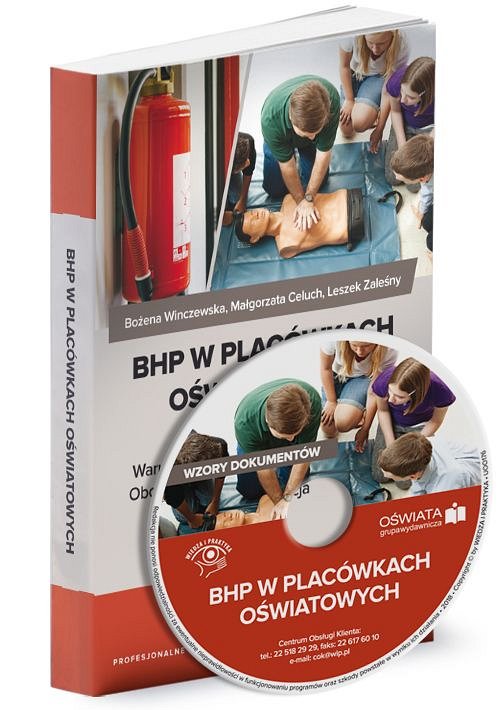 